J'ai l'honneur de transmettre aux États Membres du Conseil une contribution soumise par la République Algérienne Démocratique et Populaire.	Houlin ZHAO
	Secrétaire généralContribution de la République Algérienne Démocratique et PopulairePROPOSITION DES THEMES POUR la CONSULTATION OUVERTE DU GROUPE de travail DU CONSEIL SUR LES QUESTIONS DE POLITIQUES PUBLIQUES INTERNATIONALES LIEES A l’INTERNETPréambule :Faute de consensus sur le choix du thème de la prochaine consultation ouverte, le Président du Groupe de travail du Conseil sur les questions de politiques publiques internationales relatives à l'Internet a sollicité le Conseil de l’orienter quant au choix du thème (Document C19/51).Proposition :Compte tenu de la prise en charge préalable des thématiques relatives aux OTT et aux questions liées à la réduction de la fracture numérique entre les Hommes et les Femmes, nous préconisons de choisir un nouveau thème non évoqué dans ce contexte, notamment celui des Impacts et enjeux de l’usage généralisé de l’Intelligence Artificielle, dans ses aspects éthiques, économiques et technologiques.	Quels sont les enjeux de l’intelligence artificielle d’un point de vue technologique ?	Quels sont les scénarii que l’intelligence artificielle implique pour la structure du secteur économique et financier ? 	Quels sont les enjeux éthiques liés à l’introduction de l’intelligence artificielle dans la vie quotidienne ?	Quel est l’impact sociétal immédiat qui suivra l’introduction de l’intelligence artificielle dans les différents aspects de la vie humaine ?  	Quelles sont les moyens qui peuvent être envisagés pour encadrer l’usage de l’intelligence artificielle dans la vie quotidienne et garantir la sécurité des personnes ?Conseil 2019
Genève, 10-20 juin 2019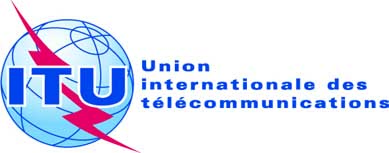 Point de l’ordre du jour : PL 1.3Document C19/84-FPoint de l’ordre du jour : PL 1.327 mai 2019Point de l’ordre du jour : PL 1.3Original: françaisNote du Secrétaire généralContribution de la République Algérienne Démocratique et Populaireproposition des thèmes pour la consultation ouverte du groupe de travail du conseil sur les questions de politiques publiques internationales liées à l’internetNote du Secrétaire généralContribution de la République Algérienne Démocratique et Populaireproposition des thèmes pour la consultation ouverte du groupe de travail du conseil sur les questions de politiques publiques internationales liées à l’internetRésuméCette contribution propose les thèmes de la future consultation ouverte du GTC-Internet.Suite à donnerL’Algérie invite le Conseil à prendre note du contenu de cette contribution et d’adopter les thèmes proposés pour la consultation ouverte du GTC-Internet.____________RéférencesDocument C19/51